Str. 1 Mai nr. 2, Tel.: 0264/211790*, Fax 0264/212388, E-mail: primaria@dej.roSERVICIUL IMPOZITE ȘI TAXENr. 31210/18.11.20201					                                   APROBAT,											   PRIMAR										     Ing. Morar CostanRAPORT DE SPECIALITATEal Serviciului Impozite și Taxeprivind aprobarea impozitelor şi taxelor locale pentru anul 2022       Având in vedere :	- prevederile Legii nr. 273/2006  privind finanţele publice locale;            - prevederile Legii nr. 227/2015 privind Codul Fiscal , 	- prevederile Legii  nr. 52/2003 privind transparenta decizionala in administratia publica;        Potrivit competentelor conferite de prevederile art. 129 alin.(2)lit. b si c, alin. (4)  litera c si art. 139 alin(3) lit.c  din Ordonanta de Urgenta a Guvernului nr. 57/2019 privind Codul Administrativ,         Propunem consiliului local aprobarea impozitelor şi taxelor locale pe anul 2021 în următoarea prezentare :         Se stabilesc impozitele şi taxele locale pentru anul 2022, după cum urmează: Nivelurile stabilite în sume fixe sunt prevăzute în Tabloul cuprinzând impozitele şi taxele locale pentru anul 2022, constituind ANEXA Nr.1;                   a) In conformitate cu prevederile art. 489 din Codul Fiscal,   potrivit căruia nivelul impozitelor şi taxelor locale prevăzute în prezentul titlu poate fi majorat anual  de consiliile locale cu până la 50%, pentru anul 2022  propunem:-Majorarea cu 0% a impozitului /taxă pe clădiri la persoane fizice,calculat conform prevederilor Legii 227/2015 Cod fiscal. 	-Majorarea cu 0 % a impozitului/taxă pe clădiri la persoanele juridice ,calculat conform prevederilor Legii 227/2015.	-Majorarea cu 0 % impozitului/taxei pe teren la persoane fizice,calculat conform prevederilor Legii 227/2015.	-Majorarea cu 0 % impozitului/taxei pe teren la persoane juridice ,calculat conform prevederilor Legii 227/2015.-Majorarea cu 0% a impozitului pe mijloacele de transport  la persoane fizice,calculat conform prevederilor Legii 227/2015.	-Majorarea cu 0 % a impozitului pe mijloacele de transport la persoanele juridice ,calculat conform prevederilor Legii 227/2015.      b) Pentru plata cu anticipaţie a impozitului pe clădiri, teren și mijloace de transport datorat pentru întregul an de către contribuabili, până la data de 31 martie a anului respectiv, se acordă o bonificaţie de până la 10% prevăzută la art. 462 (2), la art.467 (2) şi la art. 472 (2) din Legea nr. 227/2015 privind Codul fiscal , se stabileşte astfel:             c) Pentru determinarea impozitului pe clădiri în cazul persoanelor fizice, precum şi a impozitului pe teren, pentru anul 2022, se menţin criteriile de  delimitare a zonelor aprobate  prin H.C.L al municipiului Dej nr. 102/2002 .                  Se stabilesc valorile impozabile, impozitele si taxele locale, respectiv amenzile contravenţionale pentru anul 2022 care cuprind si indexarea cu indicele de inflatie aferent anului fiscal 2020 aprobate prin H.C.L. nr.63/30.06.2021, astfel cum sunt ele prevăzute  in Anexa nr. 1, care face parte integrantă din prezenta hotărâre.                                    Toate impozitele si taxele cuprinse in Anexa nr. 1, vor fi  influenţate, unde este cazul, cu coeficientul de corecţie corespunzător rangului localităţii.	In conformitate cu prevederile   art. 462(1),467(1) şi 472(1) din Codul fiscal, impozitul/taxa pe clădiri, impozitul/taxa pe teren si impozitul pe mijloacele de transport  se plăteşte anual, în două rate egale, până la datele de 31 martie şi 30 septembrie inclusiv.            Impozitul/taxa pe clădiri, impozitul/taxa pe teren si impozitul pe mijloacele de transport  datorat  bugetului local de către contribuabili, persoane fizice sau juridice, de până la 50 lei inclusiv, se plăteşte integral până la primul termen de plată. 	Lista actelor normative prin care sunt instituite impozitele şi taxele locale, inclusiv H.C.L. al Municipiului Dej, prin care s-au instituit/stabilit impozite şi taxe locale pe o perioadă de 5 ani anteriori anului fiscal curent, este prevăzută în anexa nr.2.   	        	Lista cuprinzând actele normative, inclusiv H.C.L. al municipiului Dej, în temeiul cărora s-au acordat facilităţi fiscale pe o perioadă de 5 ani anteriori anului fiscal, este prevăzută în anexa nr.3.Se aprobă procedura de acordare a facilităţilor fiscale prevăzute la art. 456 alin.(2), 464 (2), 469(2), 476(2) și 485din Legea nr.227/2015 Cod Fiscal, potrivit anexei nr.4.  Mentionam ca potrivit Legii nr.227/2015 privind codul fiscal art. 491 alin (3) Dacă hotărârea consiliului local nu a fost adoptată cu cel puţin 3 zile lucrătoare înainte de expirarea exerciţiului bugetar, în anul fiscal următor, în cazul oricărui impozit sau oricărei taxe locale, care constă într-o anumită sumă în lei sau care este stabilită pe baza unei anumite sume în lei ori se determină prin aplicarea unei cote procentuale, se aplică de către compartimentul de resort din aparatul de specialitate al primarului, nivelurile maxime prevăzute de prezentul cod, indexate potrivit prevederilor alin. (1).                 				      Șef Serviciu                               		                 Ec. Marius Bogdan       					 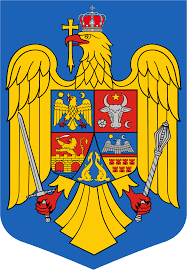 ROMÂNIAJUDEŢUL CLUJMUNICIPIUL DEJ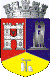 Prevederi Legea 227/2015Prevederi Legea 227/2015Bonificaţia acordata pentru 2021Bonificaţia propusa pentru 2022Aprobat 2022a)în cazul impozitului pe  clădiri datorat de     catre contribuabili, 0-10%;  10%10%b)în cazul impozitului pe teren datorat de catre contribuabili , 0-10%;10%10%c)în cazul mijloacelor de transport datorat de catre contribuabili, 0-10%.10%10%